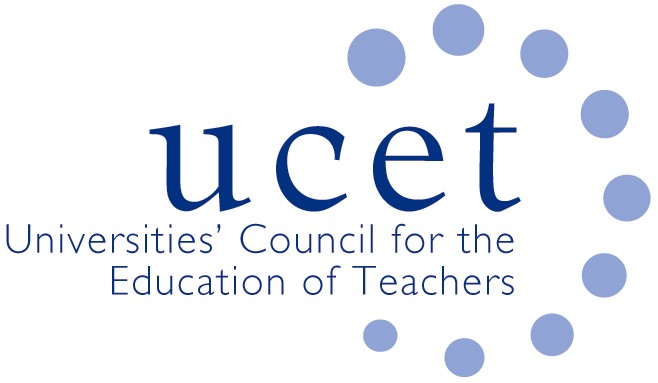 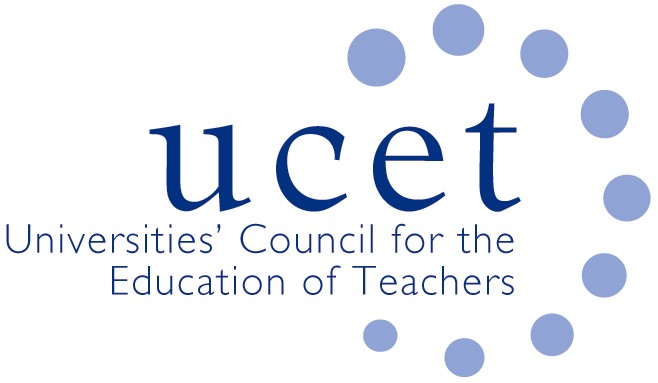 Agenda for the on-line meeting of the UCET CPD Forum to take place at 10.30am on Tuesday 2 June 2020Welcome, introductions and on-line meeting protocolsMinutes of the previous meeting (enc.)Matters arisingUCET updates:Institutional updates: Adjustments made to CPD programmes because of Covid 19 (enc.):current yearinto 2020/21Reports from member institutionsECF updateOn line resources:OakChartered CollegeUCET strategy (enc.)2020 UCET conferenceChair and Vice Chair of CPD forumUCET Easter newsletter (enc.)Any other businessDate of next meeting: tbc